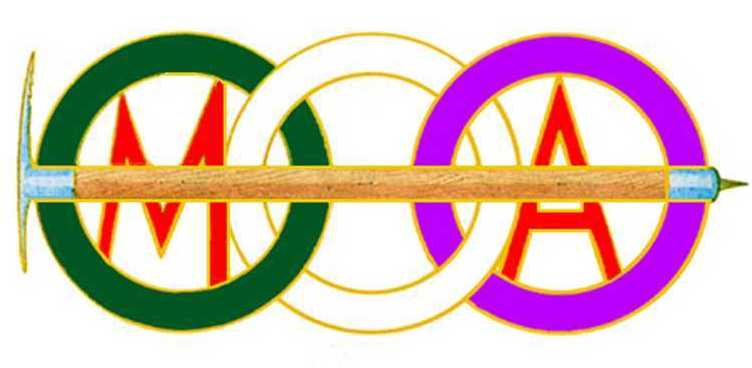 ESCUELA DE ESCALADA DE MONTAÑEROS DE ARAGÓNTemporada 2016/2017Nombre:Apellidos: Fecha de nacimiento:DNI: Licencia federativa: Nombre del padre: Nombre de la madre: Dirección: Mail de contacto: Teléfonos de contacto: Deportes que ha practicado en su vida:Deportes que práctica actualmente: Enfermedades o lesiones a destacar:Alergias: Disponibilidad de horarios: Otras notas de interés: 